LICENTIEGEBRUIK VAN DE30 en/of 50 CL BRUIN NEDERLANDS RETOUR (BNR) CBK-FLESdd. 1 januari 2017___________________________________PARTIJEN: Vereniging Nederlandse Brouwers, gevestigd te Den Haag, in deze vertegenwoordigd door Cornelis Jan Adema, directeur, hierna te noemen “Nederlandse Brouwers”,  en ……………………………………………………………………………………………………… [naam brouwerij], gevestigd te …………………………………………[plaatsnaam],   in  deze vertegenwoordigd door ………………………………………………………………………….[naam en functie functionaris], hierna te noemen “Gebruiker”, IN AANMERKING NEMENDE: Dat Nederlandse Brouwers (voorheen genaamd C.V. Centraal Brouwerij Kantoor U.A.) beschikt over het auteursrecht op de aan beide partijen bekende bierflessen die bekend staan onder de naam 30 en 50 cl BNR CBK-Fles. dat de beide flessen als model  geregistreerd zijn geweest: 30 CL BNR CBK-Fles Akte van depot Nr. 63228-01, bij het Benelux Bureau voor Tekeningen of Modellen onder naam deposant C.V. Centraal Brouwerij Kantoor U.A. 50 CL BNR CBK-Fles Akte van depot Nr. 63228-02, bij het Benelux Bureau voor Tekeningen of Modellen onder naam deposant C.V. Centraal Brouwerij Kantoor U.A. dat op grond van de auteurswet en artikelen 3.25, 3.28 en 3.29 Benelux Verdrag inzake de Intellectuele Eigendom het auteursrecht op de flessen toekomt aan Nederlandse Brouwers.dat op grond van art. 6:162 BW slaafse nabootsing van de flessen door Nederlandse Brouwers kan worden verboden.dat de 30 en 50 cl BNR CBK-Flessen deel uitmaken van een bierflessenpool in Nederland, hierna te noemen de flessenpool; Dat de continuïteit, de waarborg en het behoud van de kwaliteit van de flessenpool voor zowel Nederlandse Brouwers, de Gebruiker en de consument de hoogste urgentie geniet. VERKLAREN ALS VOLGT TE ZIJN OVEREENGEKOMEN: Artikel 1 – Intellectuele eigendomsrechten 1.1 	Het auteursrecht en alle eventuele overige rechten van intellectueel of industrieel eigendom ten aanzien van de 30 en 50 cl BNR CBK-Fles, komen uitsluitend toe aan Nederlandse Brouwers. Niets in deze overeenkomst strekt tot gehele of gedeeltelijke overdracht van zodanige rechten. 1.2 	Het is Nederlandse Brouwers toegestaan om maatregelen te nemen en te onderhouden ter bescherming van het auteursrecht. 1.3 	Nederlandse Brouwers verleent aan Gebruiker het niet-exclusieve en niet- 	overdraagbare gebruiksrecht voor het distribueren en terugnemen van de [30] [en] [50] cl BNR CBK-Fles onder de condities zoals geformuleerd in deze overeenkomst. Artikel 2 – Aanschaf van de 30 en/of 50 cl BNR CBK-Fles 2.1 	De Gebruiker draagt zorg voor de nieuwe aanschaf en het uit de markt retour halen van zijn/haar fair share 30 en/of 50 cl BNR CBK-Flessen, op basis van het werkelijk benodigd aantal 30 en/of 50 cl BNR CBK-Flessen. De berekening van het fair share is vastgelegd in de ‘bijlage berekeningen omloopsnelheidsmethode’ bijgevoegd bij het “Protocol bij uittreden uit 30 en/of 50 BNR-flessenpool”. 2.2 	Gebruiker aanvaardt de verplichting ervoor te zorgen dat de nieuw bij een door de gebruiker gecontracteerde Glasproducent, hierna te noemen “Producent”, te bestellen 30 en/of 50 cl BNR CBK-Flessen voldoen aan de dan geldende laatste versie van de "Specificatie van de nieuwe 30 cl bruine CBK-fles" en “Specificatie van de nieuwe 50 cl bruine CBK-Fles”. 2.3	Gebruiker aanvaardt de verplichting ervoor te zorgen dat de Producent te allen tijde te werkt met de laatste versie van de "Specificatie van de nieuwe 30 cl bruine CBK-Fles" en “Specificatie van de nieuwe 50 cl bruine CBK-Fles”. Nederlandse Brouwers draagt er zorg voor dat de laatste versie van de hiervoor genoemde specificaties steeds beschikbaar is voor de Gebruiker.  2.4	Ten behoeve van controle van de onder artikel 2.2 genoemde verplichting zal de Gebruiker voorafgaand aan de productiebestelling met de betreffende Producent schriftelijk overeenkomen dat de producent indien Nederlandse Brouwers dit wenst, toegang verleent aan Nederlandse Brouwers of een van de medewerkers van de bij Nederlandse Brouwers aangesloten brouwerijen om indien nodig ter plaatse, onder gebruikmaking van de aldaar aanwezige apparatuur van Producent, audits uit te voeren volgens een door Nederlandse Brouwers op te stellen testprocedure. 2.5	Gebruiker verklaart hierbij dat de bij punt 2.4 benoemde eventueel uitgevoerde audits bij de Producent door Nederlandse Brouwers of door medewerkers van de bij Nederlandse Brouwers aangesloten brouwerijen nooit enige aansprakelijkheid zal inhouden voor Nederlandse Brouwers of de partij die de audit uitvoert.  2.6 	Nederlandse Brouwers is te allen tijde gerechtigd om wijzigingen aan te brengen in de in artikel 2.2 vermelde specificatie en de in artikel 2.4 vermelde testprocedure. Het is de verplichting van de Gebruiker om te controleren of alle door Gebruiker gecontracteerde partijen werken volgens de laatste versie van de in artikel 2.2. vermelde specificatie.Artikel 3 – Gebruik van de 30 en/of 50 cl BNR CBK-Fles 3.1 	Gebruiker mag de 30 en/of 50 cl BNR CBK-fles uitsluitend gebruiken voor het verpakken en vermarkten van:1. Bier;2. Cider, indien gebruiker de 30 en/of 50 cl BNR CBK-fles tevens gebruikt voor het vermarkten van bier.3.2 	Gebruiker is verplicht mee te werken aan een jaarlijkse 0-meting met als doel 	zicht te houden op de continuïteit, kwaliteit en omvang van de Flessenpool, 	waarbij de totale omvang van de flessenpool, alsook het fair share aandeel per 	gebruiker zal worden berekend. De gebruiker zal hiervoor jaarlijks, in de eerste 	kalendermaand, het aantal hectoliters bier, over het voorgaande kalenderjaar, 	waarvoor de 30 en/of 50 cl BNR CBK-Fles gebruikt is, evenals het 	uitstootpercentage schriftelijk of per e-mail doorgeven aan Nederlandse Brouwers. 	Nederlandse Brouwers zal op basis van het totaal van aangeleverde gegevens, alle gebruikers van de 30 en/of 50cl BNR CBK-Fles informeren over de totale omvang van de Flessenpool evenals het fair share van de Gebruiker. 3.3 	Gebruiker zal jaarlijks, in de eerste maand van het kalenderjaar, aan Nederlandse Brouwers doorgeven hoeveel nieuwe 30 en/of 50 BNR CBK-Flessen Gebruiker in het voorgaande jaar heeft aangekocht. 3.4 	Gebruiker is naar rato medeverantwoordelijk voor de kwaliteit van alle flessen binnen de gehele 30 en/of 50 cl BNR CBK-flessenpool. Hieronder zijn onder andere inbegrepen de uitstoot van flessen met zwakke plekken, scuffing en alle zaken ter voorkoming van scuffing. 		Op grond van deze medeverantwoordelijkheid voor de voorkoming van scuffing  is gebruiker gehouden aan de volgende eisen ten aanzien van scuffingwerende maatregelen bij de reiniging van retourgekomen BNR-flessen:Temperatuur in de flessenspoelmachine is vastgesteld op max. 80o Celsius;De maximale loogconcentratie in de spoelmachine is vastgesteld op max 2%.		Daarnaast wordt de gebruiker dringend geadviseerd om ook de volgende scuffing werende maatregelen te treffen:Voeg een scuffingremmend additief toe in de spoelmachine;Voer het transport van de BNR fles binnen de brouwerij zo veel mogelijk via lijnen zonder druk uit (drukloze inliners);Breng, bij voorkeur direct na de spoelmachine, een cold-end glasscoating aan;Zorg voor een optimale waterhardheid in de spoelmachine (minimaal 2,8). 3.5 	Gebruiker is op grond van de medeverantwoordelijkheid zoals vastgesteld onder punt 3.4, gehouden aan actieve participatie alsook verantwoordelijk voor eventueel bijkomende kosten,  bij de uitvoering van maatregelen voor het (terug) op peil brengen en houden van de kwaliteit van de gehele flessenpool. 3.6 	De beslissing voor de maatregelen, zoals genoemd onder punt 3.5, en de wijze van uitvoering ligt bij Nederlandse Brouwers. Het is Nederlandse Brouwers toegestaan hiervoor één van diens interne commissies te raadplegen. Artikel 4 – Statiegeld (retoursysteem) 4.1	De 30 en/of 50 cl BNR CBK-Fles mag in Nederland, België, Luxemburg, Frankrijk en Duitsland enkel en alleen gebruikt worden als retourfles, waarbij altijd het statiegeldbedrag van 10 eurocent per fles wordt geheven, tenzij een van deze landen middels daar geldende wetgeving een ander statiegeldbedrag oplegt.	Gebruiker wordt daarnaast geadviseerd om – indien van toepassing – de volgende tarieven te hanteren voor de omverpakking, zijnde een krat:	Krat ≥ 13 vaks			€ 1,50Krat ≤ 12 vaks			€ 0,754.2	Gebruiker is verplicht om op het etiket van de 30 en/of 50 cl BNR CBK-fles aan te geven dat het een statiegeldverpakking betreft waarbij de hoogte van het statiegeld aangegeven dient te worden. Voorbeeldtekst: “Eigendom van de brouwerij, statiegeld € 0,10”.4.3 	Als waarborging van een efficiënt en goed lopend retoursysteem voor BNR-flessen zal Gebruiker de volgende uitgangspunten ten aanzien van het statiegeldsysteem hanteren:Bij de verkoop van bier in de statiegeld houdende BNR-fles brengt de Gebruiker het vastgestelde statiegeldbedrag van de fles en de (indien van toepassing) omverpakking (krat) aan de afnemer in rekening; Gebruiker zal in haar verkoopvoorwaarden met de afnemer vastleggen dat bij alle verdere verkopen van de betreffende BNR fles en van toepassing zijnde omverpakking eveneens hetzelfde statiegeldbedrag in rekening wordt gebracht;Bij retourontvangst van de lege statiegeldhoudende BNR-fles zal Gebruiker het daarvoor aan hen betaalde statiegeld retour betalen aan de inleverende partij, als:het een BNR fles betreft en de fles daarmee van toepassing is op de betreffende fleseigenaar en/of importeur; deze tevens onbeschadigd is;en niet verontreinigd is; alsook correct gesorteerd is in de van toepassing zijnde omverpakking (d.w.z. het krat moet bestemd zijn voor BNR-flessen);Gebruiker is niet verplicht statiegeld te vergoeden aan de inleverende partij voor alle andere verpakkingen die worden aangeboden aan Gebruiker in voor BNR flessen bestemde omverpakkingen. 4.4	Wanneer Gebruiker besluit om aan de inleverende partij enkel statiegeld retour te betalen indien wordt voldaan aan de criteria als genoemd in artikel 4.3, onder 3), is van belang dat de bepaling van de hoeveelheid in te houden en retour te betalen statiegeld op verantwoorde wijze wordt uitgevoerd. Hieraan moet een procedure ten grondslag liggen die bij uitvoering een hoge mate van zorgvuldigheid garandeert. Daarbij moet een minimale statistische zekerheid van 95% worden gegeven om uitspraak te doen over de hoeveelheid ontvangen niet-correct gesorteerde flessen per retourvracht.   		Een hiervoor in aanmerking komende zorgvuldige procedure wordt door Nederlandse Brouwers beschikbaar gesteld middels de website www.bnrfles.nl en middels Bijlage 2 bij gebruikerslicentie: “Model berekening steekproef meting vreemde flessen”, incl. bijlage 2a “Uitleg aanpak steekproef” en bijlage 2b “Richtlijnen model berekening steekproef meting vreemde flessen”.Artikel 5 – Looptijd en uittreding 5.1 	Deze overeenkomst geldt voor onbepaalde tijd. 5.2	Gebruiker kan het gebruik van de 30 en/of 50 cl BNR CBK-Fles stopzetten met inachtneming van een opzegtermijn van drie maanden en met inachtneming van alle bepalingen zoals deze staan omschreven in de dan geldende laatste versie van het “Protocol bij uittreden uit 30 en/of 50 BNR Flessenpool”. Opzegging dient middels een aangetekend schrijven te geschieden.  5.3 	Nederlandse Brouwers kan deze overeenkomst eenzijdig en per direct ontbinden indien één of meerdere bepalingen uit deze overeenkomst worden geschonden of niet nageleefd door Gebruiker, waarbij Gebruiker gehouden blijft aan alle bepalingen zoals deze staan omschreven in de laatste versie van het “Protocol bij uittreden uit de 30 en/of 50 BNR Flessenpool”. 5.4		Nederlandse Brouwers behoudt zich het recht voor om deze overeenkomst 	eenzijdig met inachtneming van een opzegtermijn van drie maanden te ontbinden, indien er besloten worden over te gaan op een ander beheermodel van de BNR fles of indien er overgestapt wordt op een andere fles, waarbij Gebruiker gehouden blijft aan alle bepalingen zoals deze staan omschreven in de laatste versie van het “Protocol bij uittreden uit de 30 en/of 50 BNR Flessenpool”.5.5	Nederlandse Brouwers stelt steeds de laatste versie van het in de artikelen 5.2, 5.3 en 5.4 genoemde “ Protocol bij uittreden uit de 30 en/of 50 BNR-flessenpool” beschikbaar aan de Gebruiker.Artikel 6 – Overige bepalingen 6.1 	Nederlandse Brouwers zal alle door de Gebruiker aangeleverde gegevens welke volgens bovenstaande bepalingen worden verstrekt strikt vertrouwelijk behandelen. 6.2 	Nederlandse Brouwers kan niet verantwoordelijk worden gesteld voor enige schade voortvloeiend uit de afspraken zoals vastgelegd in deze overeenkomst. 6.3	Op deze overeenkomst is Nederlands recht van toepassing. 6.4	Alle geschillen die tussen partijen bij deze overeenkomst mochten rijzen worden bij uitsluiting beslecht door de daartoe bevoegde Nederlandse rechter te Den Haag.Nb 	Deze tekst bestaat uit de eerder tussen partijen overeengekomen licentie-overeenkomst met daarin ingevoegd enkele aanpassingen die vanaf 1 januari 2017 tussen partijen zullen gaan gelden. Voor zover niet aangepast blijft de bestaande licentie-overeenkomst tussen partijen onverkort van kracht.Voor akkoord:Plaats:…………………………………………………………Datum:……………………………………………………….(Gebruiker):……………………………………………….		NEDERLANDSE BROUWERSHandtekening:						Handtekening:………………………………………………				………………………………………………Naam:……………………………………………………….			Cornelis Jan AdemaFunctie:……………………………………………………..			DirecteurBijlage 1: Protocol bij uittreden uit 30 BNR-flessenpoolOVERWEGENDE DAT:Gedurende 25 jaar is gebruik gemaakt van een collectieve 30 BNR-flessenpool,Waarbij iedere onderneming gedurende deze tijd naar eigen inzicht flessen heeft onttrokken dan wel toegevoegd op basis van eigen criteria, De flessenpool deel uitmaakt van een set van afspraken waarvan niet alleen brouwerijen maar ook andere partijen in de logistieke keten zoals retail, transportbedrijven en consument deel uitmaken,Het goed functioneren van een collectieve flessenpool afhankelijk is van het gedrag van alle betrokken partijen in de keten en ten goede komt aan de gehele keten alsmede aan het milieu,Om deze redenen eventuele verstoringen van de logistieke keten tot het uiterste beperkt dienen te worden WORDT BIJ HET ONDERTEKENEN VAN DE GEBRUIKERSOVEREENKOMST VOOR DE BNR-FLESSENPOOL OVEREENGEKOMEN DAT:dat bij een eventuele afbouw van deelname binnen de collectieve flessenpool steeds twee uitgangspunten in acht worden genomen:een uittredende onderneming draagt verantwoordelijkheid voor zijn fair share in de bestaande flessenpool,een uittredende onderneming spant zich zoveel mogelijk in ervoor zorg te dragen dat het proces van uittreden tot zo gering mogelijke directe of indirecte kosten voor de bij de pool betrokken partijen zal leiden (o.a. door het beschikbaar stellen van kratten om vrijgekomen losse flessen op te halen), zijn als uitwerking van bovenstaande uitgangspunten overeengekomen als volgt:OmloopsnelheidsmethodeVoor de berekening van het onder 1 genoemde fair share wordt de zogenaamde “omloopsnelheidmethode” gehanteerd, zoals vastgesteld in de Algemene Vergadering van Nederlandse Brouwers en als bijlage bij dit stuk gevoegd. Iedere onderneming heeft het aantal flessen dat volgens deze methode onder zijn verantwoordelijkheid valt bij het tekenen van dit protocol ontvangen en geaccordeerd. Kleinere brouwerijen/deelnemers in de poolOmdat  de omloopsnelheidmethode voor de kleinere brouwerijen binnen Nederlandse Brouwers, overige kleinere deelnemers en kleinere merken in de pool een onevenredige inspanning zou vergen, wordt de omloopsnelheid van de flessen van de kleinere brouwerijen, kleinere deelnemers en kleinere merken gelijk gesteld aan het gemiddelde van de omloopsnelheid van de grote brouwerijen en op basis hiervan hun aandeel in het collectieve flessenpark bepaald. Uitzonderingen, zoals voor private labels, zijn mogelijk, mits onderbouwd en vooraf goedgekeurd in de Algemene Vergadering van Nederlandse Brouwers.Geheel of gedeeltelijk uittredenEen onderneming die geheel of voor een gedeelte van zijn volume de BNR-flessenpool verlaat, zal tijdig aangeven voor welk deel en op welke termijn hij de BNR zal vervangen door een andere verpakking. De hier beschreven afspraken hebben dan betrekking op het relevante deel van het flessenpark van de uittredende brouwerij. Voor merken > 10 % merk-marktaandeel in de BNR-pool geldt een notice period van 3 maanden. Voor merken < 10 % merk-marktaandeel in de BNR-pool geldt een notice period van 1 maand. De periode van een jaar direct voorafgaand aan de aankondiging van uittreden, is bepalend voor de vaststelling van de omvang van het flessenpark. Verantwoordelijkheid voor fair shareDe uittredende onderneming verschaft de andere ondernemingen via Nederlandse Brouwers inzicht in de uit de markt genomen flessen, op basis van een door een onafhankelijk accountant geverifieerde rapportage. Gezien de samenstelling van de markt zal het uit de markt nemen grotendeels geschieden in merkkratten, deels ook middels pinolenkratten of kratten die, meestal op verzoek van de retail, leeg uitgaan met het doel zogenaamde losse flessen terug te halen. Bij deze laatste categorie is het aantal BNR-flessen dat in de betreffende kratten terugkeert bepalend voor de rapportage. Voor een zuiver beeld dient rekening te worden gehouden met vervuiling. Niet-BNR-flessen in BNR-kratten moeten worden afgetrokken van het totaal aantal uit de markt genomen BNR-flessen. Omdat het tellen van deze stroom een onevenredige inspanning zou vergen, kan het gemiddelde vervuilingspercentage in de markt worden gehanteerd. BNR-flessen in niet-BNR-kratten kunnen worden aangemerkt als uit de markt genomen, mits cijfermatig onderbouwd.Bestemming flessenOnder de in het eerste uitgangspunt genoemde verantwoordelijkheid wordt verstaan of het fysiek terugnemen van flessen en/of het in onderlinge overeenstemming overdragen van eigendom van flessen aan een andere onderneming. In het eerste geval verplicht de uittredende onderneming zich ervoor zorg te dragen dat zijn flessen op geen enkele wijze buiten het systeem om terugkeren in de pool, waardoor alsnog kosten of andere nadelen voor anderen in de logistieke keten kunnen ontstaan. In het tweede geval ziet de uittredende onderneming erop toe dat de overnemende onderneming aangemerkt kan worden als handelend in het belang van de collectieve pool. Mocht een uittredende onderneming een alternatieve toepassing van deze flessen overwegen die niet voorzien is in dit protocol, dan dient deze eerst in de Algemene Vergadering goedgekeurd te worden. WaarborgovereenkomstNaarmate meer ondernemingen de collectieve pool verlaten, zal duidelijker worden of en in welke mate de omloopsnelheidmethode onnauwkeurigheden blijkt te hebben bevat. Dit zal tot uiting komen doordat mogelijk meer of minder flessen uit de markt terugkomen dan is berekend bij het tekenen van dit protocol, op het moment dat de huidige pool definitief wordt beëindigd. In geval er meer flessen uit de markt terugkomen dan is berekend, zullen alle partijen die deel hebben uitgemaakt van de collectieve pool (zoals op de dag van ondertekening van dit protocol vastgesteld) naar rato hun deel moeten bijdragen om alsnog deze flessen uit de markt te (doen) halen. In geval er minder flessen uit de markt komen dan is berekend, zullen de partijen die te weinig flessen uit de markt hebben gehaald naar rato de reële kosten van terugname (nu geschat op 10 cent statiegeld + 1 cent VBR + 1 cent transport) aan de partijen die te veel flessen uit de markt hebben gehaald, moeten betalen. In beide gevallen wordt  een  afbouwperiode als volgt overeengekomen: de eerste 2 jaar na uittreden geen afbouw, vervolgens 20 % per jaar, zodat na een periode van 7 jaar geen verplichtingen meer resten op basis van dit protocol. Wanneer de pool na uittreden van een (of meer) onderneming(en) een groei doormaakt, dan zal de eigendomsverhouding worden herijkt over de dan deelnemende ondernemingen en zal het financieel risico van de uitgetreden onderneming worden bevroren. Uittreder rekent af na een jaarDe uittredende onderneming heeft een inspanningsverplichting om binnen één jaar na uittreden zijn aandeel flessen uit de markt te hebben teruggenomen, zodat na een jaar tot een afrekening kan worden gekomen. Wanneer op dat moment blijkt dat betreffende onderneming onvoldoende flessen heeft teruggenomen, dan wordt het verschil afgerekend op basis van de reële kosten van terugname (nu geschat op 10 cent statiegeld + 1 cent VBR + 1 cent transport), waarbij de waarde van de fles op het moment van het uit de markt nemen van de fles, wordt verrekend. In dit geval zal het betreffende bedrag worden gestort in een fonds. Ondernemingen die in het betreffende jaar aantoonbaar meer flessen hebben teruggenomen dan op grond van hun historische terugnamepatroon én hun aandeel in de pool te verwachten zou zijn, kunnen een beroep doen op dit fonds. Een aanspraak op het fonds kan gedurende twee jaar na uittreding gestand worden gedaan. Een eventueel overschot in het fonds zal na afloop van deze periode terugvallen aan de uitgetreden onderneming. Ondernemingen die gebruik blijven maken van de pool, zullen het de uittredende onderneming daadwerkelijk mogelijk maken aan zijn verplichtingen tot terugname te kunnen voldoen. Ter nadere uitwerking van dit onderdeel kan de Algemene Vergadering van Nederlandse Brouwers te zijner tijd (een) onafhankelijke deskundige(n) vragen een uitspraak te doen.Structureel monitoren poolVanwege het belang van een structureel adequate schatting van de totale flessenpool, zal de omloopsnelheidmethode door de grote brouwerijen worden gecontinueerd. De omloopsnelheidmethode blijft bepalend voor het vaststellen van het aantal flessen per onderneming. Ter ondersteuning zullen vanaf heden alle in- en uitstromen in het park transparant worden bijgehouden zodat op elk gewenst moment een betrouwbare monitor van de pool bestaat. Onder in- en uitstroom worden in ieder geval verstaan: aankoop, verkoop, uitstoot en terugname uit de markt. Voor verlies in de markt wordt een percentage van 1 % per trip overeengekomen. Brouwerijen verplichten zich genoemde gegevens aan Nederlandse Brouwers te overleggen wanneer de omstandigheden dit redelijkerwijs noodzakelijk maken. Dit protocol kent als ingangsdatum 16 maart 2007.BIJLAGE A: BEREKENINGEN OMLOOPSNELHEIDSMETHODEDEFINITIE OMLOOPSNELHEIDSMETHODEVolgens deze methode meet elke brouwerij volgens dezelfde procedure wekelijks een x-aantal flessen op de lijn, vlak voor de spoelmachine. Men weet dan hoe lang de flessen gemiddeld onderweg zijn geweest (= de omloopsnelheid). Door deze methode uit te voeren met voldoende flessen door het gehele jaar heen, kan een statistisch verantwoorde berekening van de gemiddelde omloopsnelheid van de flessen per brouwer worden opgesteld.ALGEMENE PROCEDURE 30-BNR STEEKPROEFAlgemeenUitgangspunt : iedere retour ontvangen fles dient een gelijke kans te hebben in de steekproef te vallen.Soort fles: 30-BNR merk ……………………..Plaats : inloop spoelmachine(s) lijn(en)…………………………….OperatorIeder uur ….. willekeurige flessen nemen van de band voor de inloop van de spoelmachineNeem indien het etiket onleesbaar is een andere (willekeurige) flesNoteer op een lijst aan de hand van het etiket van de getrokken fles : datum en tijdstip steekproef en de productiedagcode van de getrokken flessenOverhandig deze lijst wekelijks aan het secretariaatBegin iedere week met een nieuwe lijstSecretariaatNeem per week de lijst van de operator in ontvangst en beoordeel deze globaal (bestaanbaarheid productiedagcode, aantallen e.d.)Bewaak de tijdige ontvangst van de lijstenNeem de gegevens van de lijst per getrokken fles over in een doorlopend excel-bestand (datum steekproef en productiedagcode, eventueel :merk)   Bewaar de lijsten met primaire vastleggingen gedurende vier jaren. ResultaatUit de steekproef kunnen de volgende resultaten worden afgeleid:Omloopsnelheid (in dagen) per merkStandaarddeviatie (in dagen) per merkSTEEKPROEFGROOTTEOm de steekproef grootte per brouwerij te bepalen dient aan een aantal voorwaarden te worden voldaan:De minimale meet periode is 1 jaarDe standaarddeviatie (in dagen) van de gemeten merken zijn gegeven  De gewenste betrouwbaarheid van de steekproef is 95% (= Z factor = 1,96)De gewenste nauwkeurigheid van de steekproef is 2 dagen. Op basis van de bovenstaande voorwaarden kan de gewenste minimale steekproefgrootte per merk per jaar worden vastgesteld:(standaarddeviatie)2 x (betrouwbaarheid)2     = minimale steekproefgrootte(nauwkeurigheid)2 OMVANG FLESSENAANDEEL BNR-FLESSENPOOLOm per brouwerij het aandeel in de BNR-flessenpool te bepalen is uitgegaan van de volgende voorwaarden ten tijde van het ondertekenen van het protocol:Per brouwerij dient ieder merk met een marktaandeel > 2,5 % volgens bovenstaande procedure gemeten te worden. Hieruit volgt een omloopsnelheid in dagen. Voor private label merken geldt een andere meetmethode*.Voor merken met een marktaandeel < 2,5 % geldt de gemiddelde omloopsnelheid van alle merken.Per merk wordt het jaarvolume in HL (over dezelfde periode als de gemeten periode) opgegeven.Op basis van deze gegevens kan per brouwerij, per merk het aandeel in de BNR pool worden bepaald.Merk X: = ((….. HL x 100 / 0,30) x  .. dgn) / 365 dgn) = …… aantal flessen in de pool.* REKENMETHODE PRIVATE LABEL KRATTENStap 1.Krattenbezit wordt bepaald met behulp van de gegevens uit de statiegeldverplichting.Nieuwe aankopen en eventuele vernietigingen worden voor de statiegeldverplichting geregistreerd. (In rekensom aangegeven als A). (Hiervan kan een eventuele accountantsverklaring worden afgegeven).Stap 2.Uit de administratie (WMS-systeem) kan worden bepaald hoeveel “volgoed” aan de klant is uitgeleverd, dit kan per merk (artikel) worden uitgesplitst. (In rekensom aangegeven als B).Gegevens zijn op basis van facturatie.Stap 3.Uit de administratie (WMS-systeem) is te bepalen hoeveel lege kratten er op het terrein staan opgeslagen. Hiervan wordt de laagste voorraadstand genomen, aangezien deze kratten gedurende een jaar niet gebruikt zijn. (In rekensom aangegeven als C).Berekening:Omloopsnelheid waarbij rekening wordt gehouden met de minimale voorraad lege kratten:B / (A-C) = D Omloopsnelheid in dagen voor kratten / flessen:365 dagen / D = EBijlage 2 Protocol bij uittreden uit 30 BNR-poolZie website Nederlandse BrouwersBIJLAGE 2A BIJ MODEL BEREKENING STEEKPROEF METING VREEMDE FLESSEN UITLEG AANPAK STEEKPROEF Let op: het model berekening steekproef meting vreemde flessen betreft een digitaal (Excel)-bestand. Deze is te downloaden via www.nederlandsebrouwers.nl Probleem Dagelijks komen bij de bier brouw fabrieken vrachtwagens kratten met lege flesjes bezorgen. Deze kratjes komen bij de supermarkten vandaan. Er blijken echter nogal flesjes van andere merken in deze kratten te zitten (“vervuiling”). Het kan wenselijk zijn voor brouwers/merkeigenaren/importeurs om te meten hoeveel vreemde flessen zij ontvangen. Zij willen echter uiteraard niet alle afzonderlijke flesjes in de vrachtwagen tellen. Hoeveel kratten moeten zij daadwerkelijk tellen om toch een goed beeld te krijgen van het aantal foute flesjes in de vrachtwagen? Oplossing Hoe precies wij het percentage foute flesjes in de vrachtwagen kunnen schatten hangt af van de hoeveelheid flesjes die wij tellen. Als wij alle flesjes in de vrachtwagen zouden controleren zouden wij honderd procent zeker weten hoeveel flesjes daarvan van een ander merk zijn. Als wij maar één kratje zouden tellen kunnen wij weinig zeggen over het daadwerkelijke percentage foute flesjes. Hoe precies wij het percentage foute flesjes in een vrachtwagen kunnen schatten duiden wij aan met een foutmarge (afhankelijk van een betrouwbaarheidsinterval). Wij zouden bijvoorbeeld kunnen zeggen (met 95% zekerheid) dat het percentage foute flesjes ongeveer 4% is en zo goed als zeker tussen de 2% en de 6% valt. Op het moment dat we meer kratjes controleren zouden wij deze voorspelling preciezer kunnen maken. We zouden dan kunnen zeggen (met 95% zekerheid) dat het percentage flesjes ongeveer 4% is en zo goed als zeker tussen de 3% en de 6% valt. Stel, we gaan er vanuit dat een normaal gevulde vrachtwagen pakweg 50.000 bierflesjes (2.100 kratten) vervoert. Stel vervolgens veiligheidshalve dat de kans fiftyfifty is dat er een flesje fout (“vervuilt”) is of niet. Met behulp van het volgende figuur kun je dan zien hoeveel kratten er gecontroleerd moeten worden ten opzichte van de precisie van je inschatting (foutmarge). 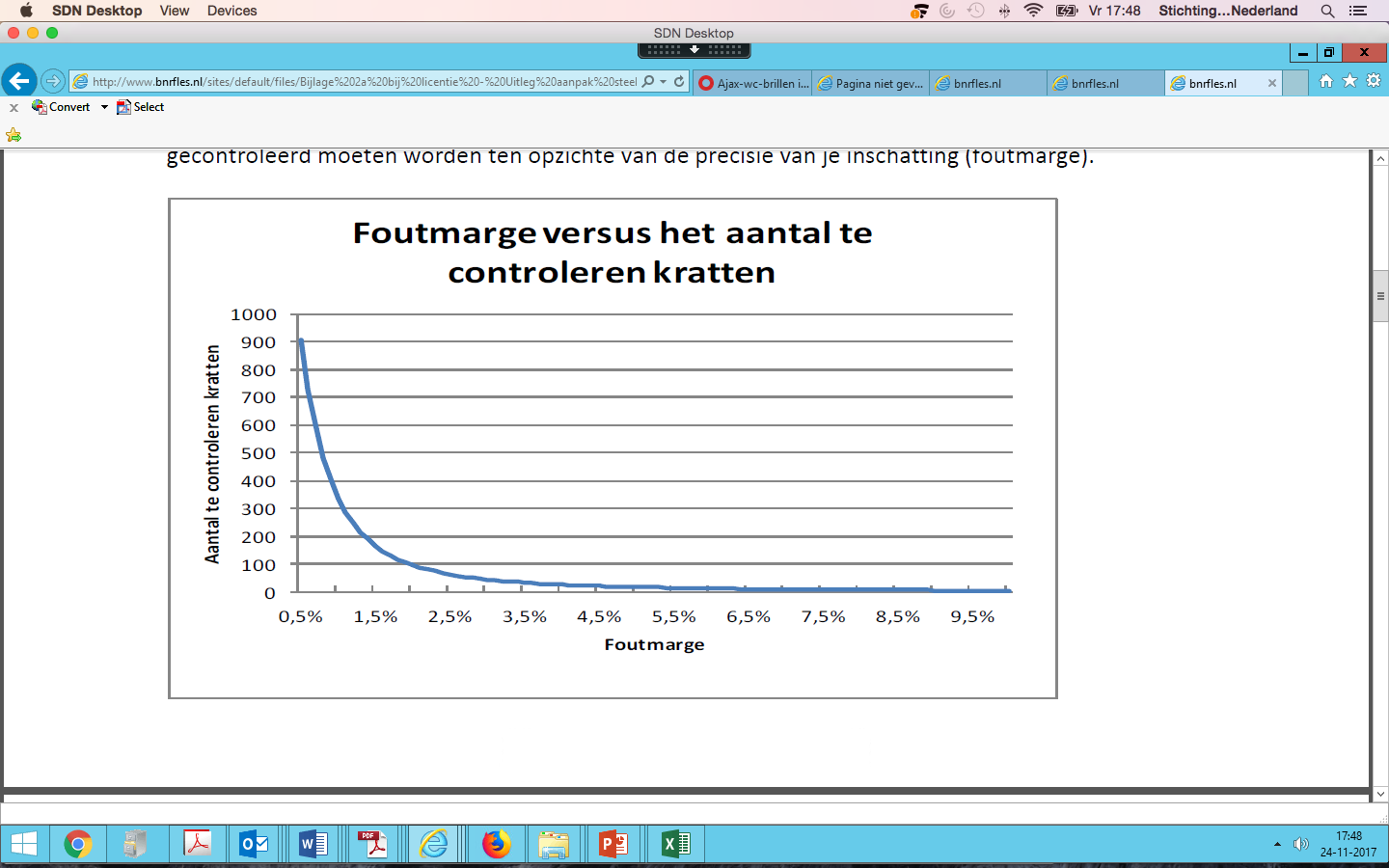 

Bovenstaande figuur laat zien dat je bij een volle vrachtwagen van 2100 kratjes je pakweg 350 kratjes moet controleren zodat je de vervuiling kunt voorspellen met een foutmarge van 1 procent. Om een voorspelling te maken van het aantal foute flesjes moeten we van te voren ook een inschatting maken van hoeveel foute flesjes er ongeveer in de vrachtwagen aanwezig zouden zijn. Want op het moment dat je vooraf een goede inschatting maakt van het aantal foute flesjes hoef je minder kratjes te controleren voor dezelfde precisie, zie volgende figuur.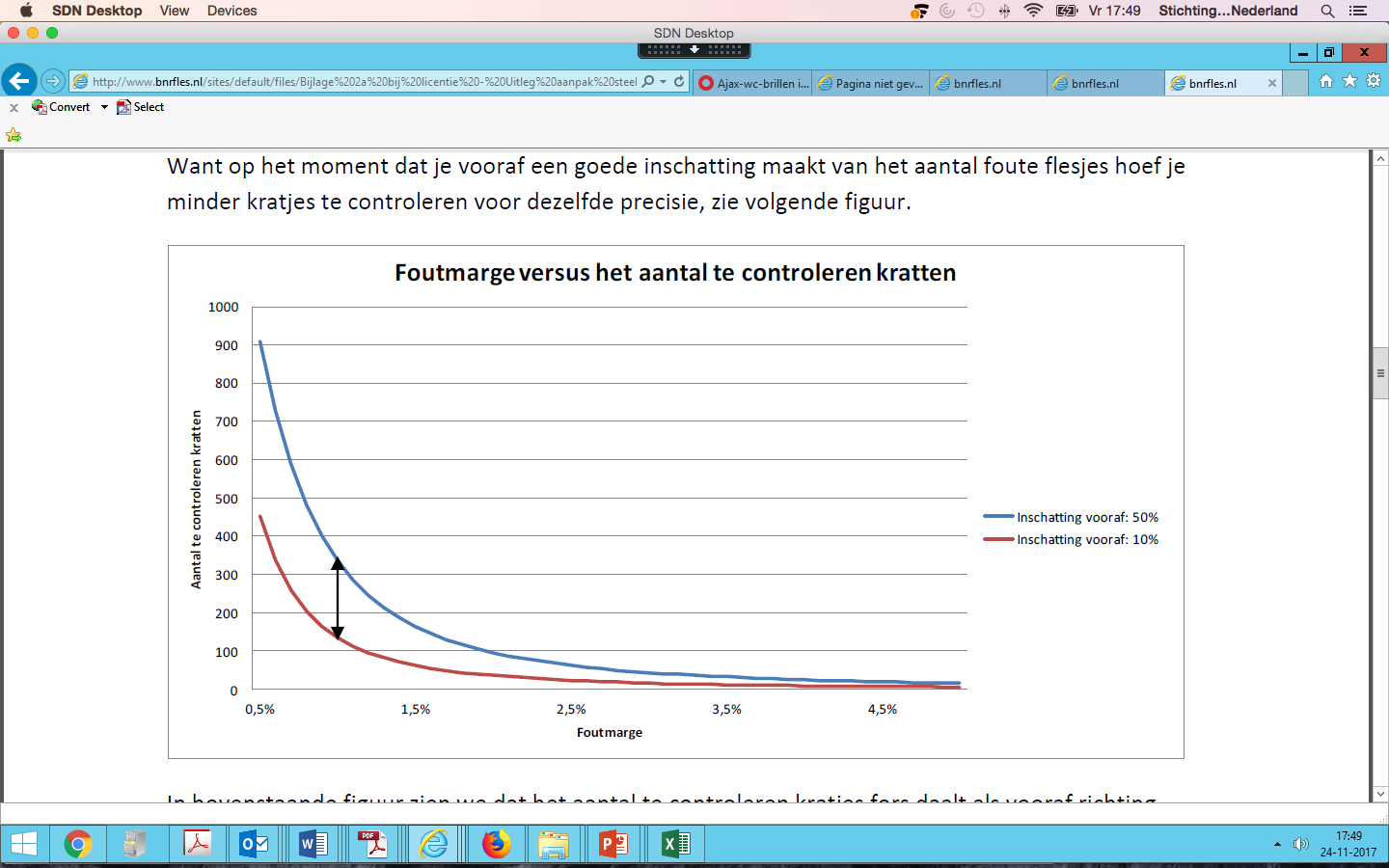 In bovenstaande figuur zien we dat het aantal te controleren kratjes fors daalt als vooraf richting gegeven kan worden aan de inschatting van het percentage foute flesjes, bij een gelijkblijvende precisie (foutmarge). Partijen worden geadviseerd van te voren een gedegen inschatting te maken van het percentage “vervuilde” flesjes, waarbij het van belang is dat het percentage niet te laag wordt ingeschat, maar zeker ook niet te hoog. Een gedegen inschatting scheelt namelijk fors met het aantal in te controleren kratjes. Echter, weet dat je het risico loopt een minder accurate voorspellingen te doen indien het werkelijke aantal “vervuilde” flesjes ver boven je vooraf ingeschatte percentage zit. Op het moment dat van tevoren het aantal foute flesjes te laag wordt ingeschat zullen wij het aantal te tellen kratjes onderschatten (en neemt de effectieve precisie af). Echter, op het moment dat van tevoren het aantal foute flesjes te hoog wordt ingeschat zullen wij het aantal te tellen kratjes overschatten (en neemt de effectieve precisie toe). Het is dus belangrijk een goede/veilige schatting te maken. Let hierbij op dat met meest veilige schatting, 50% (pure random) wordt bedoeld. Op basis van historische gegevens van Nederlandse Brouwers blijkt dat het gewogen gemiddelde van ontvangst van vreemde flessen (in merkkratten en pinolenkratten samen) op ca. 5,6% ligt. We weten echter ook dat de ontvangst van vreemde flessen per krat sterk kan verschillen. Het verschil is het grootst tussen merkkratten en pinolenkratten, waarbij de gemiddelde ontvangt van het aantal vreemde flessen in merkkratten ruim onder de 5% ligt en het aantal vreemde flessen in pinolenkratten aanzienlijk hoger is. Op basis van deze gegevens is voorzichtigheidshalve in het model uitgegaan van een ontvangst van vreemde flessen in merkkratten van 10% en pinolen- kratten van 25%.Het totaal aantal kratjes in vrachtwagen heeft echter maar marginaal invloed op het aantal te controleren kratjes. Intuïtief is dit moeilijk te begrijpen, maar dit komt omdat de mate van precisie en het van te voren ingeschatte percentage foute flesjes een veel grotere rol speelt. In het volgende figuur geven we een inzicht van het aantal te controleren kratjes ten opzichte van het totaal aantal kratten (met 24 flesjes) in een vrachtwagen. Daarbij zijn 2 grafieken afgebeeld met verschillende mate van precisie (foutmarge) en is onze inschatting vooraf dat het aantal foute flesjes niet meer is dan 10%. Hierbij nemen wij aan dat een gewone vrachtwagen die half gevuld is ongeveer 1.100 kratjes (=26.400 flesjes) vervoert en dat een bomvolle vrachtwagen 2.600 kratjes kan vervoeren.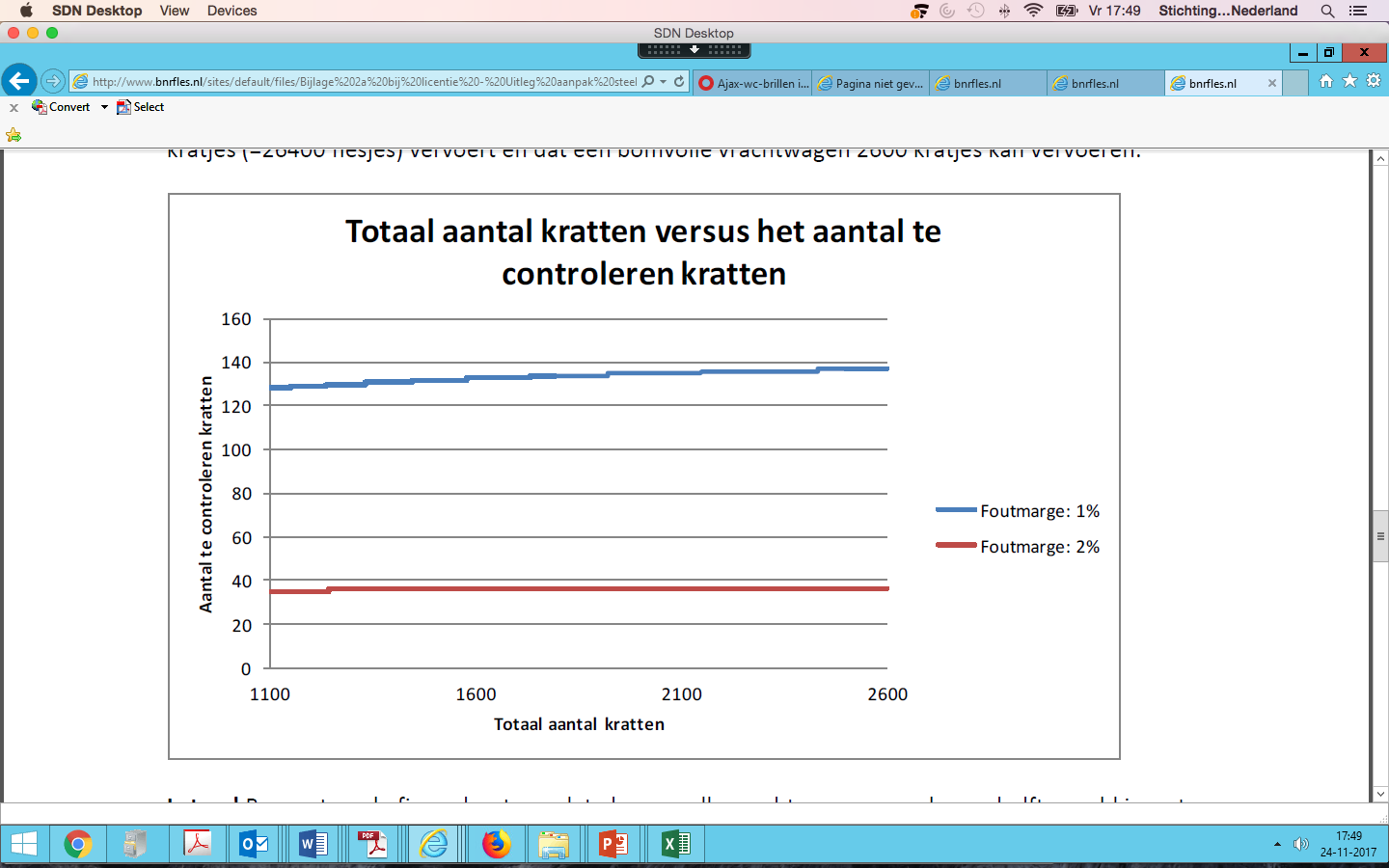 Let op! Bovenstaande figuur leert ons dat als een volle vrachtwagen voor de ene helft gevuld is met merkkratten A en de andere helft met merkkratten B, en je wilt voor ieder merk afzonderlijk het “vervuilings”-percentage berekenen, dien je dus 2 keer 35 kratjes (in geval van 2% foutmarge) te controleren, en niet 2 keer 18 kratjes wat intuïtief logischer lijkt. Bovenstaande theorie wordt uitgelegd aan de hand van een voorbeeld: We hebben een vrachtwagen met 2.100 merkkratjes We accepteren een foutmarge van 2% Op basis van ervaring schatten we vooraf in dat het aantal foute (“vervuilde”) flesjes niet meer is dan 5%, maar waarbij we in de berekening de veilige marge aanhouden en dus uitgaan van maximaal 10% Let op! Bovenstaande figuur leert ons dat als een volle vrachtwagen voor de ene helft gevuld is met merkkratten A en de andere helft met merkkratten B, en je wilt voor ieder merk afzonderlijk het “vervuilings” percentage berekenen, dien je dus 2 keer 35 kratjes (in geval van 2% foutmarge) te controleren, en niet 2 keer 18 kratjes wat intuïtief logischer lijkt. Laten we bovenstaande theorie uitleggen aan de hand van een voorbeeld: We hebben een vrachtwagen met 2.100 merkkratjes We accepteren een foutmarge van 2% Op basis van ervaring schatten we vooraf in dat het aantal foute (“vervuilde”) flesjes niet meer is dan 5%, maar waarbij we in de berekening de veilige marge aanhouden en dus uitgaan van maximaal 10% Het aantal te controleren kratjes is dan 36. En stel dat het getelde aantal foute flesjes uit deze steekproef van 36 kratjes 43 is, dan kunnen we met 95% zekerheid zeggen dat de “vervuiling” van de totale vrachtwagen tussen de 3,5 en 6,4 procent ligt. Ofwel, met 97,5% zekerheid kunnen we stellen dat minimaal 3,5 procent van de flesjes in de vrachtwagen vervuilt zijn. Deze effectieve foutmarge (ook wel bandbreedte) ligt dus onder de 2% omdat je vooraf stelt dat het percentage “vervuiling” maximaal 10% is. Appendix A: Achterliggende wiskundeDe formule voor het betrouwbaarheidsinterval is als volgt als wij percentages willen schatten: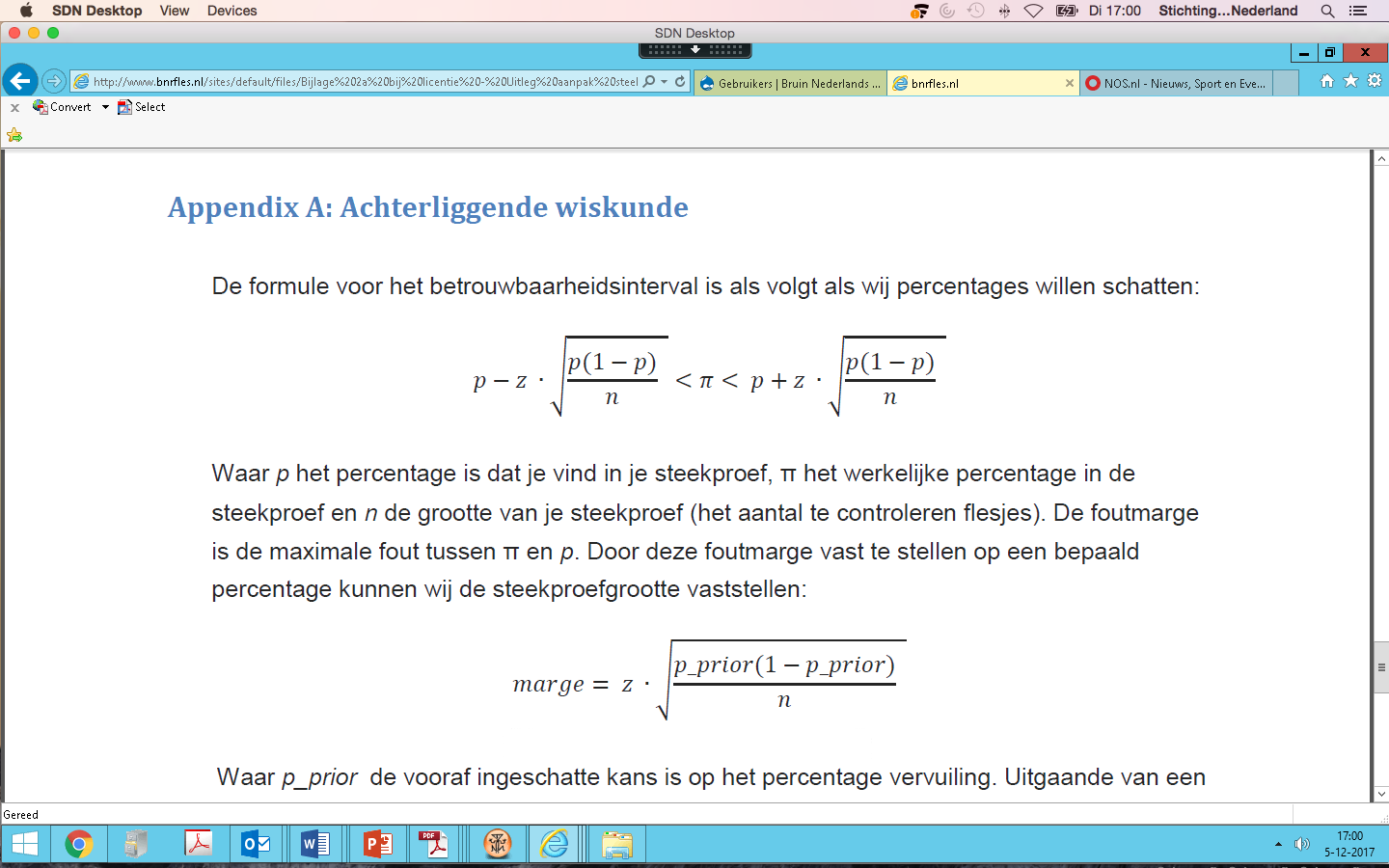 Waar p het percentage is dat je vind in je steekproef, π het werkelijke percentage in de steekproef en n de grootte van je steekproef (het aantal te controleren flesjes). De foutmarge is de maximale fout tussen π en p. Door deze foutmarge vast te stellen op een bepaald percentage kunnen wij de steekproefgrootte vaststellen:Waar p_prior de vooraf ingeschatte kans is op het percentage vervuiling. Uitgaande van een betrouwbaarheid van 95% kunnen wij de optimale steekproef uitrekenen door bovenstaande formule om te schrijven: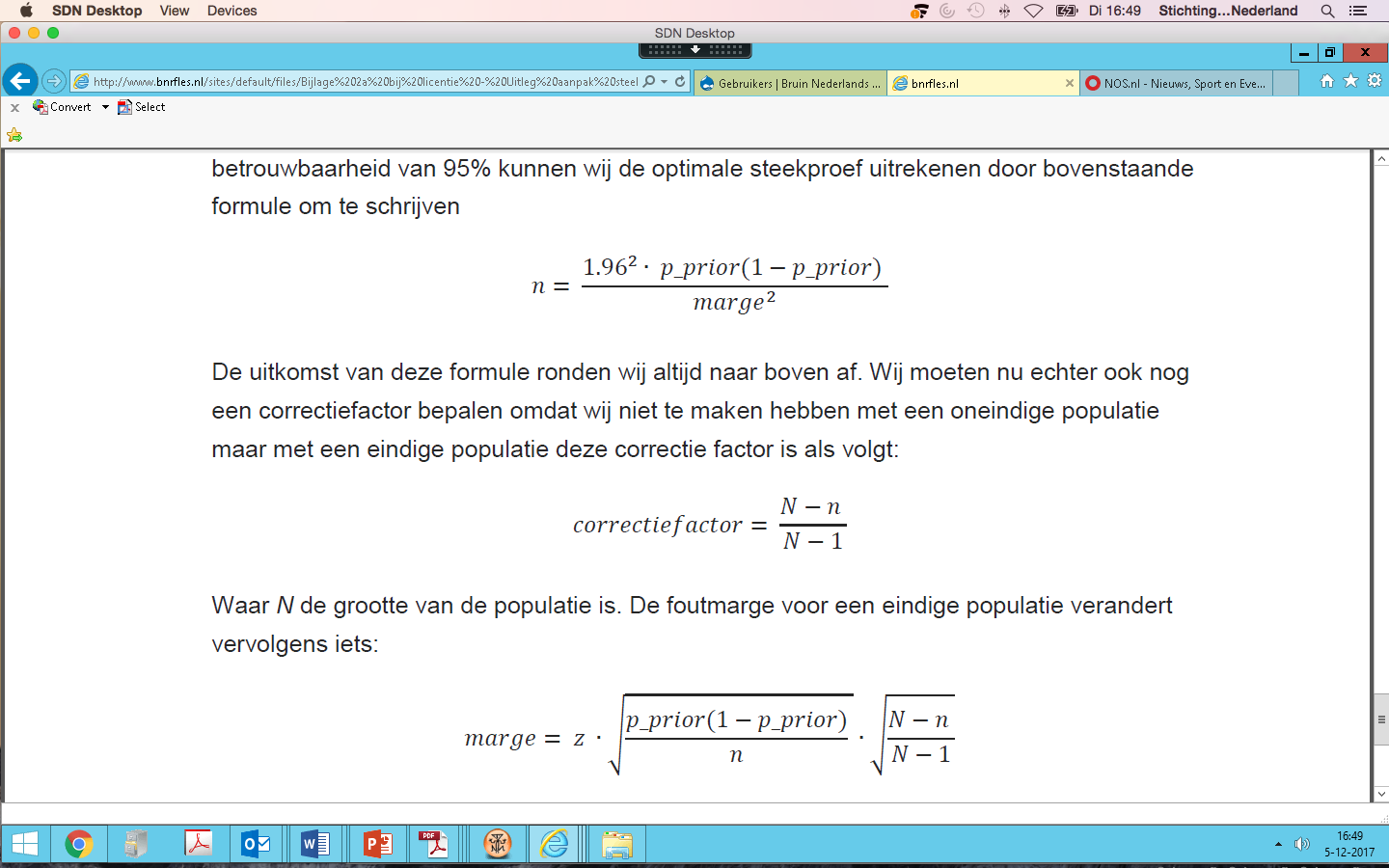 De uitkomst van deze formule ronden wij altijd naar boven af. Wij moeten nu echter ook nog een correctiefactor bepalen omdat wij niet te maken hebben met een oneindige populatie maar met een eindige populatie deze correctie factor is als volgt:Waar N de grootte van de populatie is. De foutmarge voor een eindige populatie verandert vervolgens iets:Weer omschrijven naar n leidt tot de volgende formule: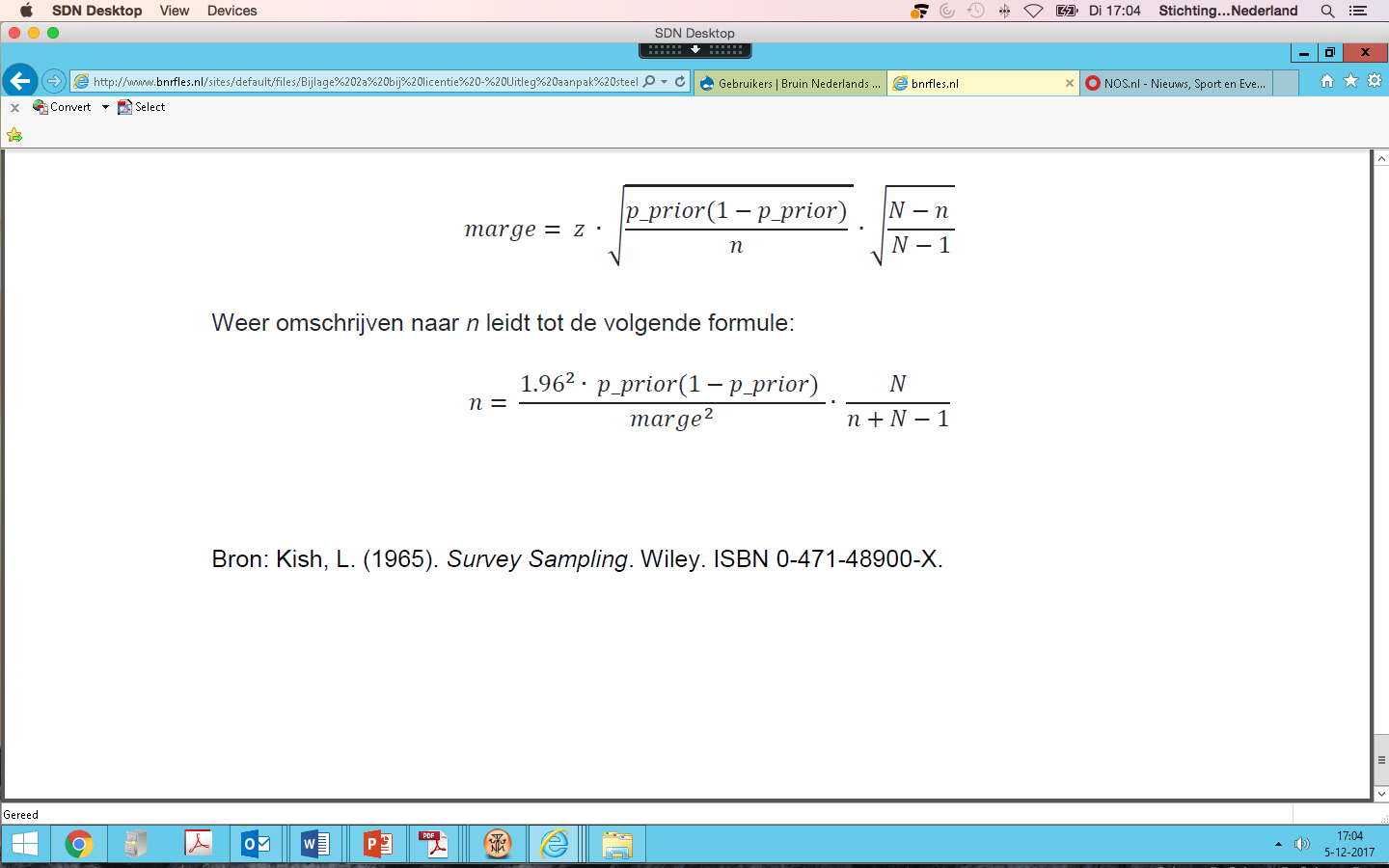 Bron: Kish, L. (1965). Survey Sampling. Wiley. ISBN 0-471-48900-X.BIJLAGE 2B BIJ MODEL BEREKENING STEEKPROEF METING VREEMDE FLESSENRICHTLIJNENLet op: het model berekening steekproef meting vreemde flessen betreft een digitaal (Excel-)bestand. Deze is te downloaden via www.nederlandsebrouwers.nlRichtlijnen model berekening steekproef meting vreemde flessenHet model berekening steekproef meting vreemde flessen is door Capgemini ontwikkeld op basis van vooraf gestelde richtlijnen, uitgangspunten en statistische berekeningen. Zie hiervoor hieronder:Uitgangspunten:In de richtlijn worden twee type kratten onderscheiden: merkkratten en pinolenkratten. Deze twee typen worden van elkaar onderscheiden door significant afwijkende verwachte afwijking.Ten behoeve van zorgvuldigheid wordt in de richtlijn uitgegaan van een verwachte afwijking van 10% bij eigen merkkratten en 25% bij pinolenkratten. Deze verwachting is opgesteld op basis van historische gegevens van Nederlandse Brouwers, waarbij deze ten behoeve van zorgvuldigheid sterk naar boven zijn afgerond.“Vracht” staat gelijk aan één type krat (merk of pinolen) afkomstig uit één vrachtwagen. In het geval dat in één vracht enkel het type merkkratten wordt aangeleverd, echter van twee verschillende merken, worden de twee merken als twee verschillende vrachten aangemerkt.De steekproef wordt bewerkstelligd door flessen te keuren. De opgaaf van het model zal worden gebaseerd op een omrekening van het aantal te keuren flessen naar het aantal te examineren kratten.Het doel van de steekproef is het identificeren en extrapoleren van de hoeveelheid vreemde flessen in de vracht, een extrapolatie die verder reikt dan de inhoud van één vracht is niet mogelijk aan de hand van het model.Vervuiling betekent dat de fles niet voldoet aan de voorgeschreven beschrijving van geldige verpakkingen, zoals omschreven bij statiegeldsysteem punt 3.Richtlijn:Registratie vracht: de merkeigenaar en/of importeur draagt zorg voor een verifieerbaar systeem waarin een koppeling tussen de vracht en de betreffende retournerende partij is vastlegt en gewaarborgd;Steekproef: het model “Model berekening steekproef meting vreemde flessen” zal de grootte van de te nemen steekproef rapporterenSelectie: ten behoeve van de uitvoering van de steekproef dient de merkeigenaar en/of importeur zorg te dragen voor een willekeurige selectie van de kratten in verhouding tot de pallets. Nederlandse Brouwers adviseert om de selectie van de steekproef over de ontvangen pallets te verdelen. De locatie van de kratten op de pallets is niet van invloed op de steekproef.Controle/administratie: de merkeigenaar en/of importeur zal de nauwkeurige meting/controle van het aantallen flessen/kratten/pallets per vracht en type krat borgen in een te verifiëren en gedegen administratie met betrekking tot:het aantal vreemde flessenhet aantal kapotte flessenhet aantal vervuilde flessenModel: het gemeten aantallen kratjes vervolgens ingevoerd te worden in het model “Model berekening steekproef meting vreemde flessen”.Duidingis gekozen voor het volgende model; een statistische zekerheid van 95% en een foutmarge van 2%. De statistische zekerheid van 95% is gekozen om redenen van significantie. Tot een foutmarge van 2% is besloten omdat een striktere foutmarge exponentieel meer werk zal opleveren met een beperkte financiële impact.